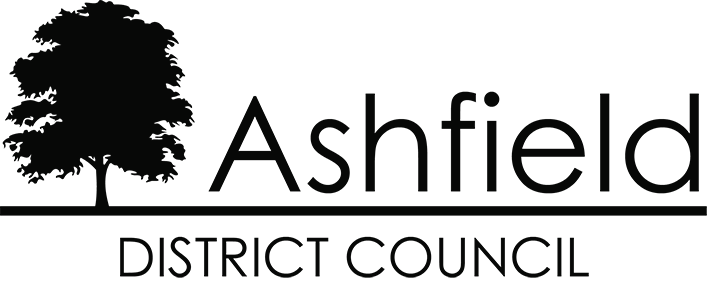 ANTI-MONEY LAUNDERING POLICY STATEMENT AND PROCEDURESDirector of Legal and Governance (Monitoring Officer)APPROVED:Audit Committee – 28 March 2022REVIEW:March 2024Version ControlIntroductionThe Council is committed to the highest possible standards of conduct and has, therefore, put in place appropriate and proportionate anti-money laundering safeguards and reporting arrangements.Scope of this PolicyThis policy applies to those permanently and temporarily employed by the Council, agency staff, consultants, contractors, volunteers, partners and Elected Members.Its aim is to enable those who work on behalf of, or with the Council and its Elected Members to respond to a concern they have in the course of their dealing for the Council. Individuals who have a concern relating to a matter outside of work should contact the Police.This policy sits alongside the following Council policies:The Constitution:Financial RegulationsContract Procedure RulesMembers’ Code of ConductEmployees’ Code of ConductAnti-Fraud and Corruption PolicyWhistleblowing PolicyAnti-Bribery PolicyProsecution PolicyFraud Response PlanFailure by an employee to comply with the procedures set out in this policy may lead to disciplinary action being taken against them. Any disciplinary action will be dealt with in accordance with the Council’s Disciplinary Policy.What is Money Laundering?Money laundering describes offences involving the integration of the proceeds of crime or terrorist funds into the mainstream economy. Money laundering is the channelling of “bad” money into “good” money in order to hide the fact the money originated from criminal or terrorist activity.The relevant legislation is the:Proceeds of Crime Act 2002 (as amended)Terrorism Act 2000 (as amended)Money Laundering Regulations 2007Money Laundering, Terrorist Financing and Transfer of Funds (Information on the Payer) Regulations 2017Money Laundering and Terrorist Financing (Amendment) Regulations 2019The Proceeds of Crime Act 2002 creates the following offences:Concealing, disguising, converting, transferring or removing criminal property from the UKBecoming involved in an arrangement which an individual knows or suspects facilitates the acquisition, retention, use or control of criminal property by or on behalf of another personAcquiring, using or possessing criminal propertyFailure to disclose one of the offences listed above where there are reasonable grounds for knowledge or suspicionDoing something that might prejudice an investigation, for example, falsifying documentationTipping off a person who is, or is suspected of being, involved in money laundering in such a way as to reduce the likelihood of, or prejudice, an investigationPotentially heavy penalties (unlimited fines and imprisonment for up to 14 years) can be handed down to those who are convicted of one of the offences set out above. The Terrorism Act 2000 makes it an offence to become concerned in an arrangement relating to the retention or control of property likely to be used for the purposes of terrorism, or resulting from acts of terrorism.The risk of the Council contravening the money laundering legislation is low, however, it is still extremely important that all those working for the Council and its Elected Members are familiar with their responsibilities to report potential money laundering activities. Potential or suspected money laundering activity should be reported to the Money Laundering Reporting Officer (MLRO).Requirement of the Money Laundering LegislationThe main requirements of the legislation are:To appoint a Money Laundering Reporting Officer (MLRO)Implement a procedure to enable the reporting of suspicions of money launderingMaintain record keeping proceduresMaintain client identification procedures in certain circumstancesThe Money Laundering Reporting Officer (MLRO)The Council has designated the Monitoring Officer as the Money Laundering Reporting Officer (MLRO).The Monitoring Officer can be contacted as follows:By post:		Council Offices, Urban Road, Kirkby-in-Ashfield, Nottinghamshire, NG17 8DABy telephone:	01623 457009By e-mail:		ruth.dennis@ashfield.gov.ukIn the absence of the Monitoring Officer, concerns should be raised with the Chief Finance Officer who can be contacted as follows:By telephone:	01623 457362By e-mail:		pete.hudson@ashfield.gov.ukCircumstances that may be Susceptible to Money Laundering Sale of Council land/buildings (as sale proceeds could be in cash)Sales of Council residential properties (under the right-to-buy scheme)Receipt of cash paymentsInvestments – this would cover activities such as the issue of local bonds or transfers to or from non UK banksIndicators that should raise suspicion include:Where the person you are dealing with is excessively secretive or obstructive Where a transaction seems unusual, such as an unusually large cash paymentAn overpayment or duplicate payment in cash where the refund is requested by chequeWhere a customer pays funds to the Council but then ends the transaction for no apparent reason, or unexpectedly asks for money to be refunded or forwarded to a third partyWhere a customer tells you that funds are coming from one source and at the last minute the source changesAbsence of an obvious legitimate source of funds e.g. where an individual is on a low income and is purchasing a property from the CouncilMovement of funds overseas, particularly to a high risk countryIndividuals and companies that are insolvent but have fundsPurchase of property (e.g. a Council house) where no mortgage is involvedIdentification, information about source of money, and record-keeping In some circumstances, you may wish to seek confirmation of the identity of an individual involved in a transaction with the Council (such as the purchase of land or a property from the Council). This could be, for instance, where the individual is not represented by a solicitor who would be expected to have carried out the necessary checks. Evidence of identification and details of the transaction must be kept for at least 5 years.Where there is no obvious source of funds, you may consider asking the individual to explain the source of the funds and to provide evidence to substantiate the explanation. Assess whether you think their explanation is valid: for example, the money may have been received from an inheritance or from the sale of another property.Reporting ProcedureWhere you know or suspect that money laundering activity is taking, or has taken place, or become concerned that your involvement in a matter may amount to a prohibited act under the legislation, you MUST DISCLOSE THIS AS SOON AS PRACTICABLE TO THE MLRO. The disclosure should be at the earliest opportunity not weeks or months later, any delay may make you liable to prosecution.Your disclosure should be made to the MLRO using the report form attached as Appendix 1 to this policy. The disclosure report must include as much detail as possible including:Full details of the people involvedFull details of the nature of their/your involvementThe types of money laundering activity involvedThe dates of such activitiesWhether the transactions have happened, are ongoing or are imminentWhere they took placeHow they were undertakenThe amount of money/assets involvedWhy you are suspiciousAttach copies of all relevant documentationThe MLRO must then consider if there are reasonable grounds for knowledge or suspicion of money laundering and if so, to prepare a report to the National Crime Agency (NCA).Once a report has been made to the MLRO you must follow any directions she gives you. You must NOT make any further enquiries into the matter yourself. You must NOT take further steps in the transaction without authorisation from the MLRO.All Elected Members and those working for the Council must cooperate with the MLRO and the NCA during any subsequent money laundering investigation. At no time and under no circumstances should you voice any suspicions to the person whom you suspect of money laundering, otherwise you may commit an offence of “tipping off”.Consideration of the Disclosure by the Money Laundering Reporting OfficerThe MLRO must promptly consider the information provided and carry out other reasonable enquiries she thinks appropriate in order to ensure that all available information is taken into account in deciding whether a report to the NCA is required. The MLRO must consider if:There is actual or suspected money laundering taking place; orThere are reasonable grounds to know or suspect that is the case; andWhether she needs to seek consent from the NCA for a particular transaction to proceed.If the MLRO considers that a report to the NCA is necessary, this must be done as soon as practicable and made on the NCA’s standard reporting form and in the prescribed manner. Where the MLRO concludes that there are no reasonable grounds to suspect money laundering then she shall mark the report accordingly and give her consent for any ongoing or imminent transactions to proceed.All disclosure reports made to the MLRO and the NCA should be kept confidential and retained for a minimum of 5 years. The MLRO commits a criminal offence if she knows, or suspects, or has reasonable grounds to do so, through a disclosure being made to her, that another person is engaged in money laundering and she does not disclose this as soon as practicable to the NCA.TrainingThe Council will:Make all those working for the Council and its Elected Members aware of this policy and their responsibility to report potential money laundering activityGive targeted training to those most likely to encounter money laundering.Policy ReviewThe Monitoring Officer and the Audit Committee will ensure the continuous review and amendment of this policy to ensure that it remains compliant. The policy should be reviewed every two years.Appendix 1CONFIDENTIALREPORT TO MONEY LAUNDERING REPORTING OFFICERSUSPECTED MONEY LAUNDERING ACTIVITYPlease do not discuss the contents of this report with anyone you believe to be involved in the suspected money laundering activity described. To do so may constitute a tipping off offence, which carries a maximum penalty of 5 years imprisonment.Please attach any relevant information / documents to this reportDETAILS OF SUSPECTED OFFENCE:Version NumberDate IssuedOriginal November 2017Revised V1February 2020V2March 2022To:Monitoring Officer acting as 
Money Laundering Reporting OfficerFrom:Post Title:Section: Telephone number:Email:Dated:Name(s) and address(es) of person(s) involved:[If a company / public body please include details of nature of business / activity]Nature, value and timing of activity involved:[Please include full details e.g. what, where, how. Continue on a separate sheet, if necessary.]Nature of suspicions regarding activity:[Continue on a separate sheet, if necessary.]Has an investigation been undertaken?Yes/NoIf yes, please include details:Have you discussed your suspicions with anyone else?Yes/NoIf yes, please provide details of who the discussions took place with and explain why such discussion was necessary:Please set out any other information you feel is relevant:Have you consulted any supervisory body for guidance regarding money laundering? For example, The Solicitors Regulation Authority. Yes/NoIf yes, specify: